Western Australia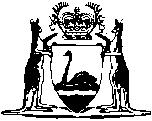 Liquor Control Act 1988Liquor Control (Transitional Housing and Support Program Restricted Areas) Regulations 2016Western AustraliaLiquor Control (Transitional Housing and Support Program Restricted Areas) Regulations 2016Contents1.	Citation	12.	Commencement	13.	Term used: THASP dwelling	15.	Declaration of restricted area	16.	Notice of restricted area	17.	Prohibitions as to liquor in a THASP dwelling	28.	Seizure and disposal of containers of liquor	29.	Period during which these regulations have effect	2Schedule 1 — THASP dwellingsNotes	Compilation table	6	Other notes	6Defined termsLiquor Control Act 1988Liquor Control (Transitional Housing and Support Program Restricted Areas) Regulations 20161.	Citation		These regulations are the Liquor Control (Transitional Housing and Support Program Restricted Areas) Regulations 2016.2.	Commencement		These regulations come into operation as follows —	(a)	regulations 1 and 2 — on the day on which these regulations are published in the Gazette;	(b)	the rest of the regulations — on 1 August 2016.3.	Term used: THASP dwelling		In these regulations — 	THASP dwelling means an area described in Schedule 1.[4.	Deleted: SL 2021/117 r. 4.]5.	Declaration of restricted area		Each THASP dwelling is declared to be a restricted area for the purposes of section 175(1a) of the Act.6.	Notice of restricted area	(1)	The Director of Liquor Licensing must take all reasonable steps to cause to be posted, and while a THASP dwelling continues to be a restricted area by operation of regulation 5 to be kept posted, at the main entrance to the principal building included in each THASP dwelling a notice — 	(a)	describing the offences set out in regulation 7; and	(b)	specifying the penalties for those offences.	(2)	A failure to comply with subregulation (1) does not invalidate the declaration in regulation 5.7.	Prohibitions as to liquor in a THASP dwelling	(1)	A person who —	(a)	brings liquor into, or causes liquor to be brought into, a THASP dwelling; or	(b)	has liquor in his or her possession in a THASP dwelling,		commits an offence.	Penalty for this regulation:	(a)	if subregulation (2) applies — a fine of $5 000;	(b)	in any other case — a fine of $2 000.	(2)	This subregulation applies to an offence under subregulation (1) committed by a licensee, a manager of licensed premises or a director of a body corporate that holds a licence.8.	Seizure and disposal of containers of liquor		Despite section 155(4) and (5) of the Act, a member of the Police Force may seize and, as soon as is practicable, dispose of any opened or unopened container of liquor suspected on reasonable grounds to be the subject of an offence under regulation 7.9.	Period during which these regulations have effect		Unless sooner repealed, these regulations have effect for the period that ends at the close of 30 July 2026.	[Regulation 9 inserted: SL 2021/117 r. 5.]Schedule 1 — THASP dwellings[r. 3]Table	[Schedule 1 amended: SL 2021/117 r. 6.]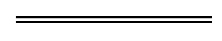 NotesThis is a compilation of the Liquor Control (Transitional Housing and Support Program Restricted Areas) Regulations 2016 and includes amendments made by other written laws. For provisions that have come into operation see the compilation table.Compilation tableOther notes1	These regulations expire at the close of 30 Jul 2026 (see r. 9).Defined terms[This is a list of terms defined and the provisions where they are defined.  The list is not part of the law.]Defined term	Provision(s)THASP dwelling	3AreaStreet Address1.The area of land described as Lot 1 on Survey-Strata Plan 34224, comprised in Record of Certificate of Title Volume 2126 Folio 297, but not including any part of the common property set out on the Survey-Strata Plan47A Baal Street, Palmyra2.The area of land described as Lot 764 on Deposited Plan 52790, comprised in Record of Certificate of Title Volume 2661 Folio 8403 Yeovil Way, 
Leda3.The area of land described as Lot 292 on Deposited Plan 45203, comprised in Record of Certificate of Title Volume 2598 Folio 47821 Lambeth Circle, Wellard4.The area of land described as Lot 500 on Plan 1487, comprised in Record of Certificate of Title Volume 1418 Folio 66283 Seventh Street, Wonthella5.The area of land described as Lot 2510 on Deposited Plan 217460, comprised in Record of Certificate of Title Volume 1926 Folio 5915 Stainton Place, Cable Beach6.The area of land described as Lot 428 on Deposited Plan 57185, comprised in Record of Certificate of Title Volume 2683 Folio 24617 Barrgana Road, Cable Beach7.The area of land described as Lot 105 on Plan 21681, comprised in Record of Certificate of Title Volume 2099 Folio 7234 Masters Way, South Hedland8.The area of land described as Lot 93 on Deposited Plan 44968, comprised in Record of Certificate of Title Volume 2630 Folio 81420 Coolburra Court, Gosnells9.The area of land described as Lot 3 on Survey-Strata Plan 64394, comprised in Record of Certificate of Title Volume 2817 Folio 418, but not including any part of the common property set out on the Survey-Strata Plan10A Tuck Street, Armadale10.The area of land described as Lot 2 on Strata Plan 64598, comprised in Record of Certificate of Title Volume 2789 Folio 136, but not including any part of the common property set out on the Strata Plan43A Birkett Street, Bedford11.The area of land described as Lot 258 on Deposited Plan 68734, comprised in Record of Certificate of Title Volume 2768 Folio 74722 Pyrenees Parkway, Baldivis12.The area of land described as Lot 2 on Plan 22949, comprised in Record of Certificate of Title Volume 2145 Folio 23025 Eddington Road, Warwick13.The area of land described as Lot 2 on Strata Plan 29248, comprised in Record of Certificate of Title Volume 2524 Folio 99, but not including any part of the common property set out on the Strata Plan17 Nethercott Street, Kalgoorlie14.The area of land described as Lot 1 on Strata Plan 46407, comprised in Record of Certificate of Title Volume 2227 Folio 599, but not including any part of the common property set out on the Strata Plan8 Graeme Street, Lamington15.The area of land described as Lot 3 on Survey-Strata Plan 61300, comprised in Record of Certificate of Title Volume 2775 Folio 598, but not including any part of the common property set out on the Survey-Strata PlanUnit 3, 3 Harris Street, CarlisleCitationPublishedCommencementLiquor Control (Transitional Housing and Support Program Restricted Areas) Regulations 2016 126 Jul 2016 p. 3163-72r. 1 and 2: 26 Jul 2016 (see r. 2(a));
Regulations other than r. 1 and 2: 1 Aug 2016 (see r. 2(b))Liquor Control (Transitional Housing and Support Program Restricted Areas) Amendment Regulations 2021SL 2021/117
2 Jul 2021r. 1 and 2: 2 Jul 2021 (see r. 2(a));
Regulations other than r. 1 and 2: 3 Jul 2021 (see r. 2(b))